СУМСЬКА МІСЬКА РАДАVII СКЛИКАННЯ ___ СЕСІЯРІШЕННЯЗ метою забезпечення цільового і ефективного використання бюджетних коштів установами (закладами), підпорядкованими управлінню освіти і науки Сумської міської ради, відповідно до розпорядження Кабінету Міністрів України від 19.08.2009 р. № 1007-Р «Про забезпечення цільового використання коштів бюджетними установами (закладами) соціально-культурної сфери»,  керуючись статтею 25 Закону України «Про місцеве самоврядування в Україні», Сумська міська радаВИРІШИЛА:1. Внести зміни до рішення Сумської міської ради від 25 листопада              2009 року № 3174-МР «Про оптимізацію роботи із забезпечення ефективного використання коштів бюджетними установами (закладами), підпорядкованими управлінню освіти і науки Сумської міської ради», а саме:1.1. Пункт 2 викласти в новій редакції:«2. Залишити право на ведення бухгалтерського обліку централізованій бухгалтерії управління освіти і науки у наступних установах (закладах):- Сумський санаторний дошкільний навчальний заклад (ясла-садок) № 24 «Оленка» м. Суми, Сумської області (вул. Пушкіна, 49);- Сумський дошкільний навчальний заклад (ясла-садок) № 31 «Ягідка»              м. Суми, Сумської області (Білопільське шосе, 25);- Сумський дошкільний навчальний заклад (ясла-садок) № 35 «Дюймовочка» м. Суми, Сумської області (с. Піщане);- Сумський дошкільний навчальний  заклад (дитячий садок) № 38 “Яблунька” Сумської міської ради (вул. Серпнева, 1);- Комунальна установа Сумська спеціалізована школа І-ІІІ ступенів № 3       ім. Генерал-лейтенанта А. Морозова, м. Суми, Сумської області                              (вул. 20 років Перемоги, 9);- Комунальна установа Сумська загальноосвітня школа І-ІІІ ступенів № 8    м. Суми, Сумської області (вул. Троїцька, 7);- Комунальна установа Піщанська загальноосвітня школа І-ІІ ступенів             м. Суми, Сумської області (с. Піщане, вул. Шкільна, 26);- Комунальна установа В - Піщанська загальноосвітня школа І-ІІ ступенів  м. Суми, Сумської області (с. В - Піщане, вул. Леніна, 13);- Комунальна установа Сумська вечірня (змінна) школа Сумської міської ради (вул. Роменська, 110);- Комунальна установа Сумська спеціальна загальноосвітня школа м. Суми, Сумської області (вул. Прокоф’єва, 28);- Комунальна установа “Міський міжшкільний навчально-виробничий комбінат” Сумської міської ради (вул. М. Раскової, 72);- Комунальний заклад Сумської міської ради – Сумський міський центр еколого-натуралістичної творчості учнівської молоді (вул. Харківська, 13);- Комунальний заклад Сумський міський центр науково-технічної творчості молоді (вул. Інтернаціоналістів, 18);- Комунальна установа «Міський центр військово-патріотичного виховання» (вул. Гагаріна, 15);- Комунальний заклад комплексна дитячо-юнацька спортивна школа № 1           м. Суми (вул. Інтернаціоналістів, 18);- Комунальний заклад комплексна дитячо-юнацька спортивна школа № 2          м. Суми (вул. Борова, 45)».	2. Організацію виконання цього рішення покласти на заступника міського голови з питань діяльності виконавчих органів ради Пака С.Я.Сумський міський голова					            О.М. Лисенко	Виконавець: Данильченко А.М.__________________________Ініціатор розгляду питання – депутат Сумської міської ради М.В. Саченко.Проект рішення підготовлено управлінням освіти і науки Сумської міської ради.Доповідач – начальник управління освіти і науки Сумської міської ради Данильченко А.М.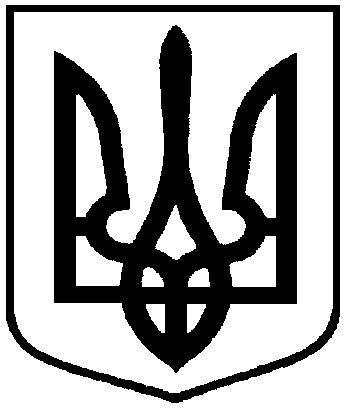                                           Проект   Оприлюднено «___» ____2016р.--     від                    2016 року  №       - МРм. СумиПро внесення змін до рішення Сумської міської ради від 25 листопада 2009 року № 3174-МР «Про оптимізацію роботи із забезпечення ефективного використання коштів бюджетними установами (закладами), підпорядкованими управлінню освіти і науки Сумської міської ради»